Сроки действия выданных временных свидетельств, подтверждающих оформление полиса обязательного медицинского, продлеваются Данная мера будет действовать  до 31 декабря 2020 года.  В соответствии c частью 8(1) статьи 35 Федерального закона «Об обязательном медицинском страховании в Российской Федерации» Правительством издано Постановление от 3 апреля 2020 года № 432, которое уточняет ряд положений в реализации базовой программы обязательного медицинского страхования в условиях возникновения угрозы распространения заболеваний, вызванных новой коронавирусной инфекцией.Согласно документу  продлеваются сроки действия выданных временных свидетельств, подтверждающих оформление полиса обязательного медицинского страхования. Напомним, что временное свидетельство даёт гражданину те же права, что и постоянный полис обязательного медицинского страхования, а это значит, что вся необходимая медицинская помощь будет оказана пациенту в полном объёме, даже в том случае, если его срок действия закончился.Получить соответствующие разъяснения по всем вопросам обязательного медицинского страхования и оказания бесплатной медицинской помощи жители края могут у страховых представителей по телефонам «горячей линии»: ТФОМС Алтайского края 8-800-775-85-65 (звонок бесплатный)Алтайский филиал ООО «СМК РЕСО-Мед» 8-800-200-92-04 (круглосуточно, звонок бесплатный)филиал ООО «Капитал МС» в Алтайском крае 8-800-100-81-02 (круглосуточно, звонок бесплатный)филиал «Алтайский АО «СГ «Спасские ворота-М» 8-800-770-07-99 (круглосуточно, звонок бесплатный)«Горячая линия» ТФОМС Алтайского края и страховых медицинских организаций, осуществляющих деятельность в сфере обязательного медицинского страхования, работает в круглосуточном режиме.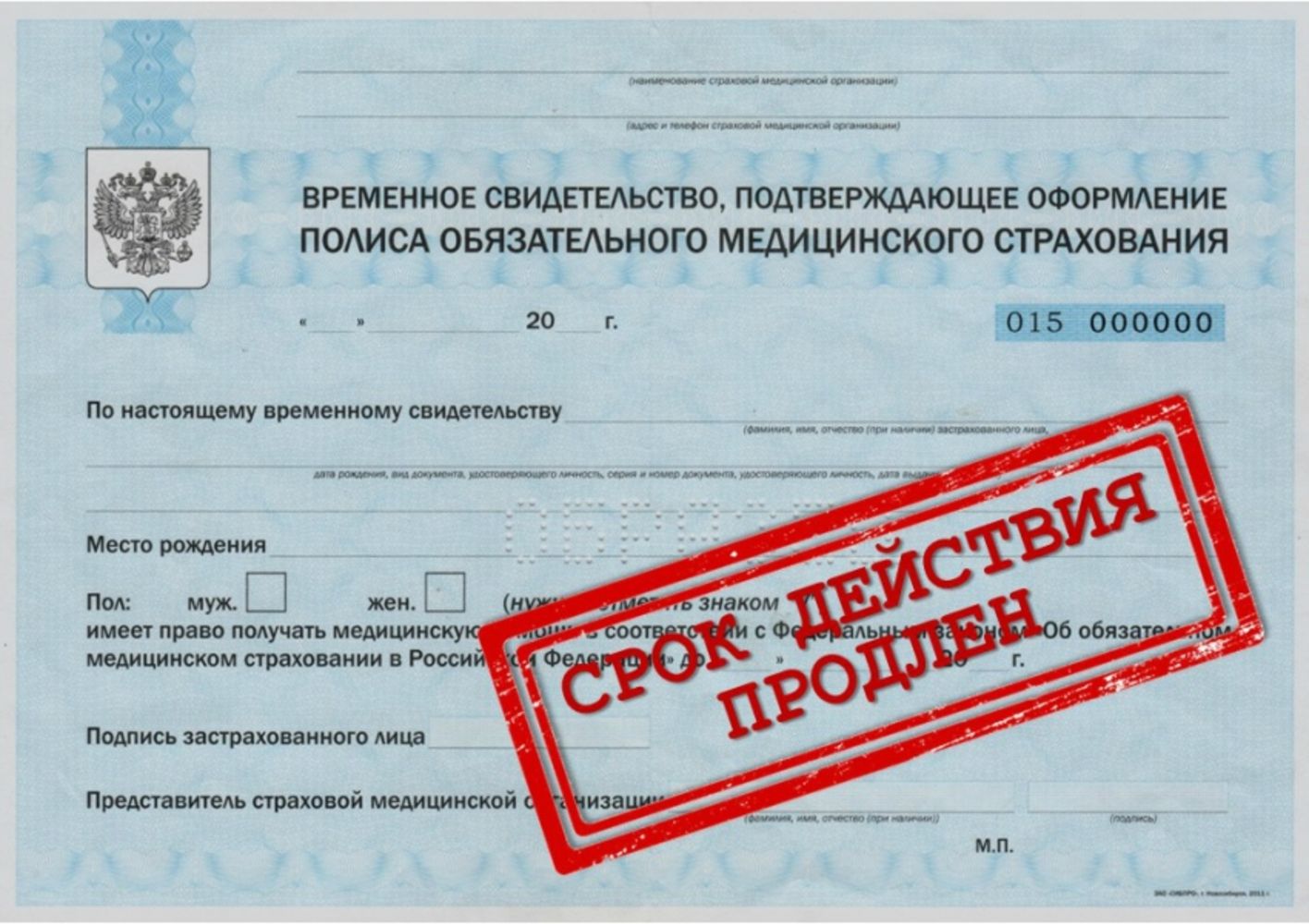 